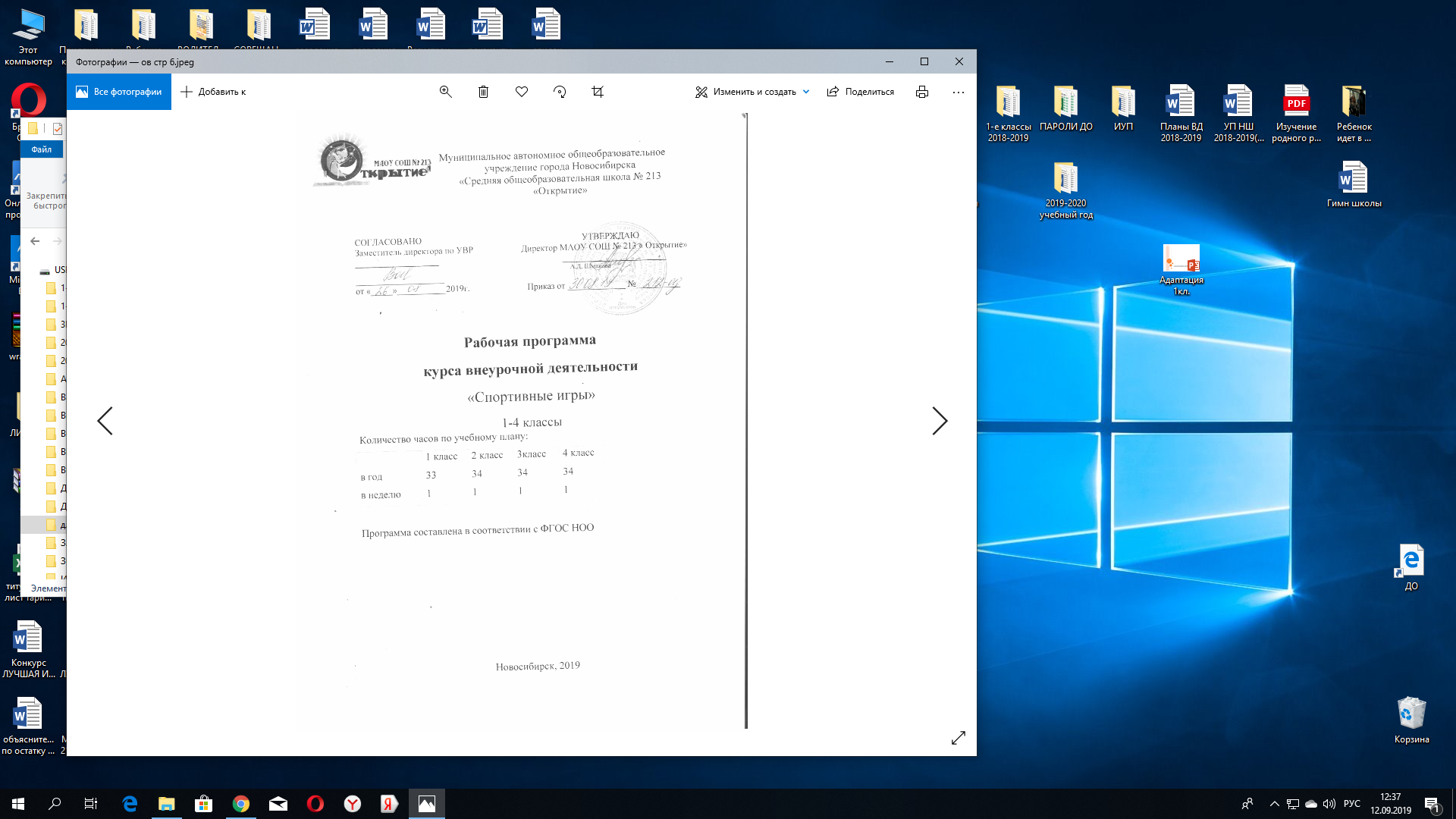 Настоящая программа разработана в соответствии с основными положениями ФГОС НОО, планируемыми результатами НОО, требованиями ООП НОО МАОУ СОШ № 213 «Открытие».      ПЛАНИРУЕМЫЕ РЕЗУЛЬТАТЫ ОСВОЕНИЯ КУРСА ВНЕУРОЧНОЙ ДЕЯТЕЛЬНОСТИПланируемые личностные результатыУважение к Отечеству, к прошлому и настоящему многонационального народа России; осознанное, уважительное и доброжелательное отношение к истории, культуре, традициям и ценностям Российского народа на примере истории национальных видов спорта и народных игр.Сформированность патриотического сознания и гражданской позиции личности, чувство ответственности и долга перед Родиной на примере геройских подвигов спортсменов – участников Великой Отечественной Войны и результатов упорного труда выдающихся спортсменов СССР и России.Знание основных норм морали, нравственных, духовных идеалов, хранимых в культурных традициях народов России. Освоенность социальных норм, правил поведения, ролей и форм социальной жизни в группах и сообществах. Сформированность положительной мотивации и устойчивого учебно-познавательного интереса к учебному предмету «Физическая культура».Развитость эстетического и этического сознания через освоение культуры движения и культуры тела.Сформированность ценности здорового и безопасного образа жизни.Сформированность духовно-нравственной культуры, чувства толерантности и ценностного отношения к физической культуре, как составной и неотъемлемой части общечеловеческой культуры.Планируемые метапредметные результатыМетапредметные результаты включают освоенные обучающимися межпредметные понятия (скорость, сила, амплитуда, вектор, частота, дыхание, обмен веществ, работоспособность, ткани, возбуждение, торможение и мн. другие) и универсальные учебные действия (регулятивные, познавательные, коммуникативные).способность принимать и сохранять цели и задачи учебной деятельности, поиск средств ее осуществления;планировать, контролировать и оценивать учебные действия в соответствии с поставленной задачей и условиями ее реализации; определять наиболее эффективные способы достижения результата;понимать причины успеха/неуспеха учебной деятельности и способности конструктивно действовать даже в ситуациях неуспеха;определять общую цель и пути ее достижения; уметь договариваться о распределении функций и ролей в совместной деятельности; осуществлять взаимный контроль в совместной деятельности, адекватно оценивать собственное поведение и поведение окружающих;конструктивно разрешать конфликты посредством учета интересов сторон и сотрудничества;владеть базовыми предметными и межпредметными понятиями, отражающими существенные связи и отношения между объектами и процессами;систематизировать, сопоставлять, анализировать, обобщать и интерпретировать информацию, содержащуюся в готовых информационных объектах;Регулятивные универсальные учебные действиясамостоятельно определять цели обучения, ставить и формулировать новые задачи в учебе и познавательной деятельности, развивать мотивы и интересы своей познавательной деятельности; самостоятельно планировать пути достижения целей, в том числе альтернативные, осознанно выбирать наиболее эффективные способы решения учебных и познавательных задач;соотносить свои действия с планируемыми результатами, осуществлять контроль своей деятельности в процессе достижения результата, определять способы действий в рамках предложенных условий и требований, корректировать свои действия в соответствии с изменяющейся ситуацией; оценивать правильность выполнения учебной задачи, собственные возможности ее решения; осуществлять самоконтроль, самооценку, принимать решения и осознанно делать выбор в учебной и познавательной деятельности. Познавательные универсальные учебные действияопределять понятия, создавать обобщения, устанавливать аналогии, классифицировать, самостоятельно выбирать основания и критерии для классификации, устанавливать причинно-следственные связи, строить логическое рассуждение, умозаключение (индуктивное, дедуктивное, по аналогии) и делать выводы; создавать, применять и преобразовывать графические пиктограммы физических упражнений в двигательные действия и наоборот; владеть культурой активного использования информационно – поисковых систем. Коммуникативные универсальные учебные действияорганизовывать учебное сотрудничество и совместную деятельность с учителем и сверстниками; работать индивидуально и в группе: находить общее решение и разрешать конфликты на основе согласования позиций и учета интересов; формулировать, аргументировать и отстаивать свое мнение; осознанно использовать речевые средства в соответствии с задачей коммуникации для выражения своих чувств, мыслей и потребностей для планирования и регуляции своей деятельности; владение устной и письменной речью, монологической контекстной речью. СОДЕРЖАНИЕ ПРОГРАММЫНа основании СанПиН 2.4.2.2821-10 "Санитарно-эпидемиологические требования к условиям и организации обучения в общеобразовательных организациях" (п. 10.20 и п. 10.21) курс внеурочной деятельности «Спортивные игры» рассчитан на обучающихся 1-4 классов. В содержание курса входит освоение игр и игровых упражнений на развитие пространственного и интеллектуального мышления, воспитание физических качеств, освоение общеразвивающих упражнений без предметов (с предметами), а также приобщение к русской истории, культуре и быту. Содержание курса «Спортивные игры»Русские народные игры. Игры, отражающие отношение человека к природе: «два мороза», «белые медведи», «гуси-лебеди», «волк во рву», «волк и овцы», «вороны и воробьи», «змейка», «зайцы в огороде», «пчелки и ласточки», «попрыгунчики - воробушки», «кошки-мышки», «море волнуется», «у медведя во бору», «коршун и наседка», «стадо», «совушка», «хромая лиса», «филин и пташки». «лягушата», «медведь и медовый пряник», «зайки и ежи», «ящерица», «хромой цыпленок», «оса» и их вариативность.Игры, отражающие быт русского народа: «дедушка-рожок», «домики», «ворота», «встречный бой», «защита укрепления», «заря», «корзинки», «каравай», «невод», «охотники и утки», «ловись рыбка», «по кочкам и пенечкам», «птицелов», «рыбаки и рыбки», «удочка», «продаем горшки», «защита укрепления», «захват флага», «шишки, желуди, орехи». Игры, направленные на развитие координации, внимания, быстроты и ловкости: «бабки», «городки», «горелки», «городок-бегунок», «двенадцать палочек», «жмурки», «игровая», «кто дальше», «ловишка», «котлы», «пятнашки», «считалки», «третий – лишний», «чижик», «чехарда», «кашевары», «отгадай, чей голосок», «веревочка под ногами» и др.ТЕМАТИЧЕСКОЕ ПЛАНИРОВАНИЕ1 КЛАСС 2 КЛАСС3 КЛАСС4 КЛАСС№СодержаниеКол-во часов1 четверть91Подвижные игры разных народов2Подвижные игры с бегом и прыжками3Закрепление техники бега в подвижных играх4Подвижные игры и игровые упражнения с прыжками5Эстафеты с бегом и прыжками6Игры и игровые упражнения с элементами ловли и ведения мяча7Эстафеты с элементами ведения правой, левой рукой.8Подвижные игры с ловлей и передачей мяча9 Подвижные игры с мячом2 четверть710Подвижные игры и игровые упражнения для развития силовых способностей.11 Игровые упражнения с использованием строевых упражнений, для развития внимания.12Игровые упражнения для развития гибкости.13Игровые упражнения для развития ловкости и координации движений.14Преодоление полосы препятствий с элементами лазанья, перелезания и переползания.15Эстафеты с использованием акробатических элементов, лазания, перелезания и переползания16Мини соревнования по акробатике3 четверть917Подвижные игры разных народов18Подвижные игры на развитие выносливости19Эстафеты с передвижением на лыжах20Игровые упражнения на закрепление техники скользящего шага21Закрепление лыжных ходов в эстафетах22Игры и игровые упражнения на закрепление изученных лыжных ходов23Игровые упражнения для развития выносливости.24Эстафеты на развитие скоростных качеств25Игры и игровые упражнения с мячом4 четверть826Подвижные игры разных народов27Подвижные игры с бегом и прыжками28Подвижные игры и игровые упражнения с прыжками29Подвижные игры и игровые упражнения для развития скоростных способностей.30Мини-футбол31Игровые упражнения для развития ловкости и координации 32Подвижные игры с мячом33Подвижная игра «Охотники и утки»Всего за годВсего за год33№СодержаниеКол-во часов1 четверть91Подвижные игры разных народов.2Подвижные игры с бегом и прыжками3Подвижные игры и игровые упражнения с прыжками.4Подвижные игры на развитие скоростных качеств.5Полоса препятствий.6Подвижные игры с мячом.7Подвижные игры с ловлей и передачей мяча8Эстафеты с мячами.9Игры и игровые упражнения с элементами ловли и ведения мяча.2 четверть710Подвижные игры и игровые упражнения для развития силовых способностей.11Игровые упражнения для развития внимания12Игровые упражнения для развития гибкости13Игровые упражнения для развития ловкости и координации движений.14Преодоление полосы препятствий с элементами лазанья, перелезания и переползания.15Эстафеты с использованием акробатических элементов, лазания, перелезания и переползания.16Мини соревнования по акробатике.3 четверть1017Игровые упражнения на закрепление техники скользящего шага18Эстафеты с передвижением на лыжах.19Подвижные игры на развитие выносливости.20Игровые упражнения на извилистой лыжне, с препятствиями.21Игры и игровые упражнения на закрепление изученных лыжных ходов22Лыжные эстафеты23Игровые упражнения для развития выносливости.24Игры и игровые упражнения с преодолением препятствий25Эстафеты на развитие скоростных качеств26Подвижные игры с мячом4 четверть827Подвижные игры разных народов.28Подвижные игры с бегом и прыжками29Подвижные игры и игровые упражнения для развития силовых способностей.30Быстрее, выше, сильнее.31Преодоление полосы препятствий с элементами лазанья, перелезания и переползания32Игровые упражнения для развития ловкости и координации 33Подвижные игры с мячом34Мини-футболВсего за годВсего за год34№СодержаниеКол-во часов1 четверть91Подвижные игры разных народов.2Подвижные игры с бегом и прыжками3Подвижные игры и игровые упражнения с прыжками.4Подвижные игры на развитие скоростных качеств.5Полоса препятствий.6Подвижные игры с мячом.7Подвижные игры с ловлей и передачей мяча8Эстафеты с мячами.9Игры и игровые упражнения с элементами ловли и ведения мяча.2 четверть710Подвижные игры и игровые упражнения для развития силовых способностей.11Игровые упражнения для развития внимания12Игровые упражнения для развития гибкости13Игровые упражнения для развития ловкости и координации движений.14Преодоление полосы препятствий с элементами лазанья, перелезания и переползания.15Эстафеты с использованием акробатических элементов, лазания, перелезания и переползания.16Мини соревнования по акробатике.3 четверть1017Игровые упражнения на закрепление техники скользящего шага18Эстафеты с передвижением на лыжах.19Подвижные игры на развитие выносливости.20Игровые упражнения на извилистой лыжне, с препятствиями.21Игры и игровые упражнения на закрепление изученных лыжных ходов22Лыжные эстафеты23Игровые упражнения для развития выносливости.24Игры и игровые упражнения с преодолением препятствий25Эстафеты на развитие скоростных качеств26Мини-баскетбол4 четверть827Подвижные игры разных народов.28Подвижные игры с бегом и прыжками29Подвижные игры и игровые упражнения для развития силовых способностей.30Быстрее, выше, сильнее.31Преодоление полосы препятствий с элементами лазанья, перелезания и переползания32Игровые упражнения для развития ловкости и координации 33Подвижные игры с мячом34Мини-футболВсего за годВсего за год34№СодержаниеКол-во часов1 четверть91Подвижные игры разных народов.2Подвижные игры с бегом и прыжками3Подвижные игры и игровые упражнения с прыжками.4Подвижные игры на развитие скоростных качеств.5Полоса препятствий.6Подвижные игры с мячом.7Подвижные игры с ловлей и передачей мяча8Игра в пионербол по упрощённым правилам9Пионербол2 четверть710Подвижные игры и игровые упражнения для развития силовых способностей.11Игровые упражнения для развития внимания12Игровые упражнения для развития гибкости13Игровые упражнения для развития ловкости и координации 14Преодоление полосы препятствий с элементами лазанья, перелезания и переползания.15Эстафеты с использованием акробатических элементов, лазания, перелезания и переползания.16Мини соревнования по акробатике.3 четверть1017Игровые упражнения на закрепление техники скользящего шага18Эстафеты с передвижением на лыжах.19Подвижные игры на развитие выносливости.20Игровые упражнения на извилистой лыжне, с препятствиями.21Игры и игровые упражнения на закрепление изученных лыжных ходов22Лыжные эстафеты23Игровые упражнения для развития выносливости.24Игры и игровые упражнения с преодолением препятствий25Эстафеты на развитие скоростных качеств26Мини-баскетбол4 четверть827Подвижные игры разных народов.28Подвижные игры с бегом и прыжками29Подвижные игры и игровые упражнения для развития силовых способностей.30Быстрее, выше, сильнее.31Преодоление полосы препятствий с элементами лазанья, перелезания и переползания32Игровые упражнения для развития ловкости и координации 33Подвижные игры с мячом34Мини-футболВсего за годВсего за год34